NOTE PER LA PREDISPOSIZIONE E LA STAMPA DELLE SCHEDE ELETTORALI:Personalizzare il frontespizio con la denominazione del Dipartimento da inserire nel campo compilabile.Procedere alla stampa fronte/retro, con orientamento orizzontale, delle due seguenti pagine su normale carta bianca.Si	consiglia	di	stampare,	inizialmente,	un	numero	di	schede	elettorali inferiore al numero degli iscritti tenendo conto dell’affluenza ipotizzabile.Procedere nella piegatura secondo le linee tracciate sul frontespizio.UNIVERSITȦ DEGLI STUDI DI GENOVAELEZIONI SUPPLETIVE DEL RAPPRESENTANTE DEI DOTTORANDI NELCONSIGLIO DEL DIPARTIMENTO DI…………………….Mod. A3a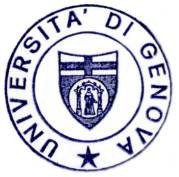 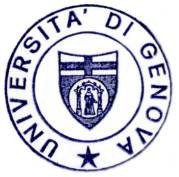 Scorcio b.a. ……………….sigla componente seggio(cognome e nome)Nota: ai sensi dell'art. 66 dello Statuto ogni elettore dispone di un voto